            Интеллектуальный  марафон         /4 класс /Блок -1                  математика1. У Веры 36 книг. Если Вере подарят еще 6 книг, то у неё станет в 3 раза больше книг, чем у Алеши.Сколько книг у Алеши?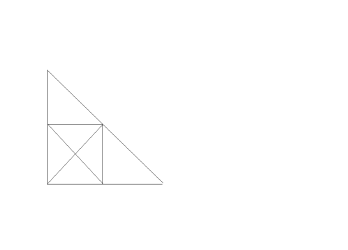 2. Сколько на данном чертеже треугольников?3.Заполни пропуски так, чтобы сумма  по вертикали, по горизонтали и по диагонали была равной. 4.        Петя Пяточкин ухватил своего кота за заднюю лапу, а кот поцарапал Петю всеми когтями на своих свободных лапах. Сколько свежих царапин появилось на Пете, если когтей у кота на лапе столько же, сколько у Пети ногтей на руке, и каждым когтем кот поцарапал Петю только один раз?5. Вставь пропущенное число, чтобы равенство быловерным:             :  8  +  10 = 57 : 36. Винни Пуху на день рождения подарили бочонок с вареньем массой 7 кг. Когда Винни съел половину мёда,то  бочонок с оставшимся мёдом стал весить 4 кг.Сколько килограммов мёда было в бочонке?    Блок -2       русский язык     1.    Спиши, выдели все известные тебе орфограммы:              Нашу речку, словно в сказке,              За ночь вымостил мороз.              Обновил коньки, салазки,              Ёлку из лесу привез.    2. Выпиши слова, которые заканчиваются на глухой              согласный звук:   Дом, снег, рост, край, карман, рукав, волос, укроп,   Арбуз, машинист, сугроб, тетрадь, сирень, город.    3. Собери пословицы: труд человека кормит; была бы охота; человек от лени болеет; сам себя губит; а лень портит; навек лгуном стал; а от труда здоровеет; раз соврал; кто других не любит; будет ладиться и работа   4. Какими   синонимами  (из четырёх букв)  можно  заменить              такие слова:  Приятель - …                              Работа - …  Противник - …                           Дорога - …  Солдат - …                                  Красный - …  5. Подбери  к  каждому  слову   первого  столбика   пару  извторого   столбика:       1- Без задних ног                а- Глупый человек       2- Без оглядки                     б- Недавно       3- Без царя в голове            в- Быстро бежать       4- Без году неделя               г- Крепко спать       5- Без сучка и задоринки   д- Идеально  6. Подбери  по  два  однокоренных  слова  к  данным:    Запевал - … , …            Посидел - … , …    Запивал - … , …            Поседел - … , …  Блок 3      окружающий  мир 1. Какие  свойства  общие  для  человека   и животного:рост;  умение читать;  способность к фотосинтезу;дыхание, способность различать запахи, размножение;способность улыбаться, способность двигаться 2. Соотнеси  свойство  воздуха  с  тем, где  оно  используется:1 - Всеми живыми существами2 – Растениями3 – В двойных рамах4 – В футбольных мячах                                   а – плохо проводит тепло                                   б – упругость                                   в – содержание кислорода                                   г – содержание углекислого газа3. Как  называются  группы  животных:   а) покров из перьев, 2 лапы и крылья - …   б) покров из чешуи, имеют плавники - …   в) четыре конечности, кожа покрыта шерстью - …4. Распредели  растения и животных  по природным сообществам:белка   клевер   рак  кузнечик  карась  медведь  лосьводоросль  береза  бабочка  малина  стрекоза  петух       ОЗЕРО - …         ЛУГ - …              ЛЕС - …5. даны четыре слова в каждой группе, три из них объе-динены общим признаком, а четвертое к ним не подхо-дит. Определи какое слово лишнее в каждой группе.Укажи почему.   а) клен, сирень, ясень, дуб   б) корень, стебель, пень, лист   в) яблоко, шишка, слива, апельсин   г) ландыш, кислица, одуванчик, орешник     Блок 4            история  нашего  мира   1. Что является символами каждого государства?   2. Найди пару каждому пункту:      1 - открыл Америку                      а -  Николай -2      2 – разбил войско Мамая              б -  Х. Колумб          3 – последний русский царь         в -  Дмитрий Донской      4 – партия Большевиков               г - М.Ломоносов      5 – открыл первый Университет   д - В. Ленин   3. Что лишнее? Почему?Жуков, Суворов, Петр-1, Александр НевскийФранция, Италия, Испания, Париж, ШвецияМосква, Вологда, Котлас, Северодвинск, Вельск1917г, 1941г, 1914г, 1961г   4. О ком идёт речь:    Он родился в 1672 году, использовал опыт зарубежных    стран в развитии промышленности, торговли, культуры.    По его инициативе были проведены реформы в области    государственного устройства, организации военного дела,    торговли, просвещения. Он наметил путь для развития    страны. Открыл выход к Балтийскому морю.   5. Расставь даты по местам:     а) … - Первая мировая война     б) … - Образование Советского Союза     в) … - Великая Отечественная война     г) … - Социалистическая революция     д) … - Ледовое побоище     е) … - Куликовская битва     ж) …- Первый человек в космосе    1380г, 1917г, 1242г, 1941г, 1914г, 1922г, 1961г. 8203224